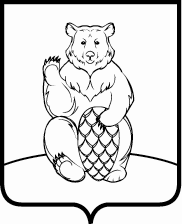 СОВЕТ ДЕПУТАТОВПОСЕЛЕНИЯ МИХАЙЛОВО-ЯРЦЕВСКОЕ В ГОРОДЕ МОСКВЕР Е Ш Е Н И Е 17 октября 2019г.								                №1/2 О принятии к сведению информации об исполнении бюджета поселения Михайлово-Ярцевское в городе Москве за 9 месяцев 2019 годаВ соответствии со ст.ст.264.2, 264.6 Бюджетного Кодекса РФ, Уставом поселения Михайлово-Ярцевское в городе Москве, решением Совета депутатов поселения Михайлово-Ярцевское от 15.09.2016 №1/14 «Об утверждении Положения о бюджетном процессе в поселении Михайлово-Ярцевское в городе Москве», рассмотрев информацию об исполнении бюджета поселения Михайлово-Ярцевское за 9 месяцев 2019 года, предоставленную заместителем главы администрации поселения Михайлово-Ярцевское Токаревой С.А.,Совет депутатов поселения Михайлово-Ярцевское в городе МосквеРЕШИЛ:1. Принять к сведению информацию об исполнении бюджета поселения Михайлово-Ярцевское за 9 месяцев 2019 года: 1.1. отчет об исполнении бюджета поселения Михайлово-Ярцевское в городе Москве по кодам видов доходов, подвидов доходов, классификации операций сектора государственного управления, относящихся к доходам бюджета за 9 месяцев 2019 года (Приложение 1);1.2. отчет об исполнении доходов бюджета поселения Михайлово-Ярцевское в городе Москве по кодам классификации доходов бюджета за 9 месяцев 2019 года (Приложение 2);1.3. отчет об исполнении бюджета поселения Михайлово-Ярцевское в городе Москве по ведомственной структуре расходов бюджета за 9 месяцев 2019 года (Приложение 3);1.4. отчет об исполнении расходов бюджета поселения Михайлово-Ярцевское в городе Москве по разделам и подразделам классификации расходов бюджета за 9 месяцев 2019 года (Приложение 4);1.5. отчет об источниках финансирования дефицита поселения Михайлово-Ярцевское в городе Москве по кодам классификации источников финансирования дефицита бюджета за 9 месяцев 2019 года (Приложение 5);1.6. отчет об источниках финансирования дефицита поселения Михайлово-Ярцевское в городе Москве по кодам групп, подгрупп, статей, видов источников финансирования дефицитов бюджетов классификации операций сектора государственного управления, относящихся к источникам финансирования дефицитов бюджетов за 9 месяцев 2019 года (Приложение 6).2. Принять к сведению информацию о численности муниципальных служащих органов местного самоуправления, работников муниципальных учреждений бюджетной сферы поселения Михайлово-Ярцевское в городе Москве с указанием фактических затрат на их содержание за 9 месяцев 2019 года (Приложение 7).3. Опубликовать настоящее решение в бюллетене «Московский муниципальный вестник» и разместить на официальном сайте администрации поселения Михайлово-Ярцевское в городе Москве в информационно-телекоммуникационной сети «Интернет».4. Контроль за исполнением настоящего решения возложить на главу  поселения Михайлово-Ярцевское Г.К. Загорского.        Глава поселения                                                                     Загорский Г.К.ОТЧЕТоб исполнении бюджета поселения Михайлово-Ярцевское в городе Москве по кодам видов доходов, подвидов доходов, классификации операций сектора государственного управления, относящихся к доходам бюджета за 9 месяцев 2019 годаЕд. измерения, тыс. руб.Отчет об исполнении доходов бюджета поселения Михайлово-Ярцевское в городе Москве по кодам классификации доходов бюджета за 9 месяцев 2019 годаЕд. измерения, тыс. руб.Отчет об исполнении бюджета поселения Михайлово-Ярцевское в городе Москве по ведомственной структуре расходов бюджета за 9 месяцев 2019 годаЕд. измерения, тыс. руб.Отчет об исполнении расходов бюджета поселения Михайлово-Ярцевское в городе Москвепо разделам и подразделам классификации расходов бюджета за 9 месяцев 2019 годаЕд. измерения, тыс. руб.Отчет об источниках финансирования дефицита  поселения Михайлово-Ярцевское в городе Москве по кодам классификации  источников финансирования дефицита бюджета за 9 месяцев 2019 годаЕд. измерения, тыс. руб.Отчет об источниках финансирования дефицита поселения Михайлово-Ярцевское в городе Москвепо кодам групп, подгрупп, статей, видов источников финансирования дефицитов бюджетов классификации операций сектора государственного управления, относящихся к источникам финансирования дефицитов бюджетов за 9 месяцев 2019 годаЕд. измерения, тыс. руб.Информация о численности муниципальных служащих органов местного самоуправления, работников муниципальных учреждений бюджетной сферы поселения Михайлово-Ярцевское в городе Москве за 9 месяцев 2019 годаЕд. измерения, тыс. руб.Коды бюджетной классификацииКоды бюджетной классификацииКоды бюджетной классификацииКоды бюджетной классификацииКоды бюджетной классификацииКоды бюджетной классификацииНаименование показателейНаименование показателейНаименование показателейНаименование показателейНаименование показателейНаименование показателей Уточненный план на год  Фактическое исполнение Исполнение в % к уточненному плану11111122222234510000000000000000НАЛОГОВЫЕ И НЕНАЛОГОВЫЕ ДОХОДЫНАЛОГОВЫЕ И НЕНАЛОГОВЫЕ ДОХОДЫНАЛОГОВЫЕ И НЕНАЛОГОВЫЕ ДОХОДЫНАЛОГОВЫЕ И НЕНАЛОГОВЫЕ ДОХОДЫНАЛОГОВЫЕ И НЕНАЛОГОВЫЕ ДОХОДЫНАЛОГОВЫЕ И НЕНАЛОГОВЫЕ ДОХОДЫ140 518,990 922,564,710100000000000000НАЛОГИ НА ПРИБЫЛЬ, ДОХОДЫНАЛОГИ НА ПРИБЫЛЬ, ДОХОДЫНАЛОГИ НА ПРИБЫЛЬ, ДОХОДЫНАЛОГИ НА ПРИБЫЛЬ, ДОХОДЫНАЛОГИ НА ПРИБЫЛЬ, ДОХОДЫНАЛОГИ НА ПРИБЫЛЬ, ДОХОДЫ28 132,629 156,7103,6из них:из них:из них:из них:из них:из них:10102000010000110--налог на доходы физических лицналог на доходы физических лицналог на доходы физических лицналог на доходы физических лиц28 132,629 156,7103,6в том числе:в том числе:в том числе:в том числе:10102010010000110--налог на доходы физических лиц с доходов, источником которых является налоговый агент, за исключением доходов, в отношении которых исчисление и уплата налога осуществляются в соответствии со статьями 227, 227.1 и 228 Налогового кодекса Российской Федерацииналог на доходы физических лиц с доходов, источником которых является налоговый агент, за исключением доходов, в отношении которых исчисление и уплата налога осуществляются в соответствии со статьями 227, 227.1 и 228 Налогового кодекса Российской Федерации23 074,624 112,6104,510102020010000110--налог на доходы физических лиц с доходов, полученных от осуществления деятельности физическими лицами, зарегистрированными в качестве индивидуальных предпринимателей, нотариусов, занимающихся частной практикой, адвокатов, учредивших адвокатские кабинеты и других лиц, занимающихся частной практикой в соответствии со статьей 227 Налогового кодекса Российской Федерацииналог на доходы физических лиц с доходов, полученных от осуществления деятельности физическими лицами, зарегистрированными в качестве индивидуальных предпринимателей, нотариусов, занимающихся частной практикой, адвокатов, учредивших адвокатские кабинеты и других лиц, занимающихся частной практикой в соответствии со статьей 227 Налогового кодекса Российской Федерации17,117,099,410102030010000110--налог на доходы физических лиц с доходов,  полученных физическими лицами в соответствии со статьей 228 Налогового Кодекса Российской Федерацииналог на доходы физических лиц с доходов,  полученных физическими лицами в соответствии со статьей 228 Налогового Кодекса Российской Федерации5 040,95 027,199,710300000000000000НАЛОГИ НА ТОВАРЫ (РАБОТЫ, УСЛУГИ), РЕАЛИЗУЕМЫЕ НА ТЕРРИТОРИИ РОССИЙСКОЙ ФЕДЕРАЦИИНАЛОГИ НА ТОВАРЫ (РАБОТЫ, УСЛУГИ), РЕАЛИЗУЕМЫЕ НА ТЕРРИТОРИИ РОССИЙСКОЙ ФЕДЕРАЦИИНАЛОГИ НА ТОВАРЫ (РАБОТЫ, УСЛУГИ), РЕАЛИЗУЕМЫЕ НА ТЕРРИТОРИИ РОССИЙСКОЙ ФЕДЕРАЦИИНАЛОГИ НА ТОВАРЫ (РАБОТЫ, УСЛУГИ), РЕАЛИЗУЕМЫЕ НА ТЕРРИТОРИИ РОССИЙСКОЙ ФЕДЕРАЦИИНАЛОГИ НА ТОВАРЫ (РАБОТЫ, УСЛУГИ), РЕАЛИЗУЕМЫЕ НА ТЕРРИТОРИИ РОССИЙСКОЙ ФЕДЕРАЦИИНАЛОГИ НА ТОВАРЫ (РАБОТЫ, УСЛУГИ), РЕАЛИЗУЕМЫЕ НА ТЕРРИТОРИИ РОССИЙСКОЙ ФЕДЕРАЦИИ5 892,54 883,682,9из них:из них:из них:из них:из них:из них:10302000010000110--Акцизы по подакцизным товарам (продукции), производимым на территории Российской ФедерацииАкцизы по подакцизным товарам (продукции), производимым на территории Российской ФедерацииАкцизы по подакцизным товарам (продукции), производимым на территории Российской ФедерацииАкцизы по подакцизным товарам (продукции), производимым на территории Российской Федерации5 892,54 883,682,9в том числе:в том числе:в том числе:в том числе:10302231010000110-- доходы от уплаты акцизов на дизельное топливо, подлежащие распределению между бюджетами субъектов Российской Федерации и местными бюджетами с учетом установленных дифференцированных нормативов отчислений в местные бюджеты  доходы от уплаты акцизов на дизельное топливо, подлежащие распределению между бюджетами субъектов Российской Федерации и местными бюджетами с учетом установленных дифференцированных нормативов отчислений в местные бюджеты 2 136,82 210,7103,510302241010000110--доходы от уплаты акцизов на моторные масла для дизельных и (или) карбюраторных (инжекторных) двигателей, подлежащие распределению между бюджетами субъектов Российской Федерации и местными бюджетами с учетом установленных дифференцированных нормативов отчислений в местные бюджетыдоходы от уплаты акцизов на моторные масла для дизельных и (или) карбюраторных (инжекторных) двигателей, подлежащие распределению между бюджетами субъектов Российской Федерации и местными бюджетами с учетом установленных дифференцированных нормативов отчислений в местные бюджеты15,016,8112,010302251010000110-- доходы от уплаты акцизов на автомобильный бензин, подлежащие распределению между бюджетами субъектов Российской Федерации и местными бюджетами с учетом установленных дифференцированных нормативов отчислений в местные бюджеты  доходы от уплаты акцизов на автомобильный бензин, подлежащие распределению между бюджетами субъектов Российской Федерации и местными бюджетами с учетом установленных дифференцированных нормативов отчислений в местные бюджеты 4 138,13 030,073,210302261010000110-- доходы от уплаты акцизов на прямогонный бензин, подлежащие распределению между бюджетами субъектов Российской Федерации и местными бюджетами с учетом установленных дифференцированных нормативов отчислений в местные бюджеты  доходы от уплаты акцизов на прямогонный бензин, подлежащие распределению между бюджетами субъектов Российской Федерации и местными бюджетами с учетом установленных дифференцированных нормативов отчислений в местные бюджеты - 397,4- 373,994,110500000000000000НАЛОГИ НА СОВОКУПНЫЙ ДОХОДНАЛОГИ НА СОВОКУПНЫЙ ДОХОДНАЛОГИ НА СОВОКУПНЫЙ ДОХОДНАЛОГИ НА СОВОКУПНЫЙ ДОХОДНАЛОГИ НА СОВОКУПНЫЙ ДОХОДНАЛОГИ НА СОВОКУПНЫЙ ДОХОД1,50,00,0из них:из них:из них:из них:из них:из них:10503010010000110--единый сельскохозяйственный налогединый сельскохозяйственный налогединый сельскохозяйственный налогединый сельскохозяйственный налог1,50,00,010600000000000000НАЛОГИ НА ИМУЩЕСТВОНАЛОГИ НА ИМУЩЕСТВОНАЛОГИ НА ИМУЩЕСТВОНАЛОГИ НА ИМУЩЕСТВОНАЛОГИ НА ИМУЩЕСТВОНАЛОГИ НА ИМУЩЕСТВО90 261,045 467,650,4из них:из них:из них:из них:из них:из них:10601000000000110--налог на имущество физических лицналог на имущество физических лицналог на имущество физических лицналог на имущество физических лиц10 138,03 404,233,6в том числе:в том числе:в том числе:в том числе:10601010030000110--налог на имущество физических лиц, взимаемый по ставкам, применяемым к объектам налогообложения, расположенным в границах внутригородских муниципальных образований городов федерального значенияналог на имущество физических лиц, взимаемый по ставкам, применяемым к объектам налогообложения, расположенным в границах внутригородских муниципальных образований городов федерального значения10 138,03 404,233,610606000000000110--земельный налогземельный налогземельный налогземельный налог80 123,042 063,452,5в том числе:в том числе:в том числе:в том числе:10606031000000110--земельный налог с организаций, обладающих земельным участком, расположенным в границах внутригородских муниципальных образований городов федерального значенияземельный налог с организаций, обладающих земельным участком, расположенным в границах внутригородских муниципальных образований городов федерального значения53 580,037 994,970,910606041000000110--земельный налог с физических лиц, обладающих земельным участком, расположенным в границах внутригородских муниципальных образований городов федерального значенияземельный налог с физических лиц, обладающих земельным участком, расположенным в границах внутригородских муниципальных образований городов федерального значения26 543,04 068,515,311100000000000000ДОХОДЫ ОТ ИСПОЛЬЗОВАНИЯ ИМУЩЕСТВА, НАХОДЯЩЕГОСЯ В ГОСУДАРСТВЕННОЙ И МУНИЦИПАЛЬНОЙ СОБСТВЕННОСТИДОХОДЫ ОТ ИСПОЛЬЗОВАНИЯ ИМУЩЕСТВА, НАХОДЯЩЕГОСЯ В ГОСУДАРСТВЕННОЙ И МУНИЦИПАЛЬНОЙ СОБСТВЕННОСТИДОХОДЫ ОТ ИСПОЛЬЗОВАНИЯ ИМУЩЕСТВА, НАХОДЯЩЕГОСЯ В ГОСУДАРСТВЕННОЙ И МУНИЦИПАЛЬНОЙ СОБСТВЕННОСТИДОХОДЫ ОТ ИСПОЛЬЗОВАНИЯ ИМУЩЕСТВА, НАХОДЯЩЕГОСЯ В ГОСУДАРСТВЕННОЙ И МУНИЦИПАЛЬНОЙ СОБСТВЕННОСТИДОХОДЫ ОТ ИСПОЛЬЗОВАНИЯ ИМУЩЕСТВА, НАХОДЯЩЕГОСЯ В ГОСУДАРСТВЕННОЙ И МУНИЦИПАЛЬНОЙ СОБСТВЕННОСТИДОХОДЫ ОТ ИСПОЛЬЗОВАНИЯ ИМУЩЕСТВА, НАХОДЯЩЕГОСЯ В ГОСУДАРСТВЕННОЙ И МУНИЦИПАЛЬНОЙ СОБСТВЕННОСТИ8 420,36 002,471,3из них:из них:из них:из них:из них:из них:11105000000000120--доходы, получаемые в виде арендной либо иной платы за передачу в возмездное пользование государственного и муниципального имущества (за исключением имущества бюджетных и автономных учреждений, а также имущества государственных и муниципальных унитарных предприятий, в том числе казенных)доходы, получаемые в виде арендной либо иной платы за передачу в возмездное пользование государственного и муниципального имущества (за исключением имущества бюджетных и автономных учреждений, а также имущества государственных и муниципальных унитарных предприятий, в том числе казенных)доходы, получаемые в виде арендной либо иной платы за передачу в возмездное пользование государственного и муниципального имущества (за исключением имущества бюджетных и автономных учреждений, а также имущества государственных и муниципальных унитарных предприятий, в том числе казенных)доходы, получаемые в виде арендной либо иной платы за передачу в возмездное пользование государственного и муниципального имущества (за исключением имущества бюджетных и автономных учреждений, а также имущества государственных и муниципальных унитарных предприятий, в том числе казенных)5 470,34 042,273,9в том числе:в том числе:в том числе:в том числе:11105011020000120---доходы, получаемые в виде арендной платы за земельные участки, государственная собственность на которые не разграничена, а также средства от продажи права на заключение договоров аренды указанных земельных участков4 750,03 230,768,011105033030000120---доходы от сдачи в аренду имущества, находящегося в оперативном управлении органов государственной власти, органов местного самоуправления, государственных внебюджетных фондов и созданных ими учреждений (за исключением имущества бюджетных и автономных учреждений)720,3811,5112,711109000000000120--прочие доходы от использования имущества и прав, находящихся в государственной и муниципальной собственности (за исключением имущества бюджетных и автономных учреждений, а также имущества государственных и муниципальных унитарных предприятий, в том числе казенных)прочие доходы от использования имущества и прав, находящихся в государственной и муниципальной собственности (за исключением имущества бюджетных и автономных учреждений, а также имущества государственных и муниципальных унитарных предприятий, в том числе казенных)прочие доходы от использования имущества и прав, находящихся в государственной и муниципальной собственности (за исключением имущества бюджетных и автономных учреждений, а также имущества государственных и муниципальных унитарных предприятий, в том числе казенных)прочие доходы от использования имущества и прав, находящихся в государственной и муниципальной собственности (за исключением имущества бюджетных и автономных учреждений, а также имущества государственных и муниципальных унитарных предприятий, в том числе казенных)2 950,01 960,266,4в том числе:в том числе:в том числе:в том числе:11109043030000120---прочие поступления от использования имущества, находящегося в собственности внутригородских муниципальных образований городов федерального значения (за исключением имущества муниципальных бюджетных и автономных учреждений, а также имущества муниципальных унитарных предприятий, в том числе казенных)2 950,01 960,266,411400000000000000ДОХОДЫ ОТ ПРОДАЖИ МАТЕРИАЛЬНЫХ И НЕМАТЕРИАЛЬНЫХ АКТИВОВДОХОДЫ ОТ ПРОДАЖИ МАТЕРИАЛЬНЫХ И НЕМАТЕРИАЛЬНЫХ АКТИВОВДОХОДЫ ОТ ПРОДАЖИ МАТЕРИАЛЬНЫХ И НЕМАТЕРИАЛЬНЫХ АКТИВОВДОХОДЫ ОТ ПРОДАЖИ МАТЕРИАЛЬНЫХ И НЕМАТЕРИАЛЬНЫХ АКТИВОВДОХОДЫ ОТ ПРОДАЖИ МАТЕРИАЛЬНЫХ И НЕМАТЕРИАЛЬНЫХ АКТИВОВДОХОДЫ ОТ ПРОДАЖИ МАТЕРИАЛЬНЫХ И НЕМАТЕРИАЛЬНЫХ АКТИВОВ6 636,04 539,968,4из них:из них:из них:из них:из них:из них:11401000000000000--Доходы от продажи квартирДоходы от продажи квартирДоходы от продажи квартирДоходы от продажи квартир3 363,61 267,537,711401030030000410---Доходы от продажи квартир, находящихся в собственности внутригородских муниципальных образований городов федерального значения3 363,61 267,537,711402000000000000--доходы от реализации имущества, находящегося в государственной и муниципальной собственности (за исключением движимого имущества бюджетных и автономных учреждений, а также имущества государственных и муниципальных унитарных предприятий, в том числе казенных)доходы от реализации имущества, находящегося в государственной и муниципальной собственности (за исключением движимого имущества бюджетных и автономных учреждений, а также имущества государственных и муниципальных унитарных предприятий, в том числе казенных)доходы от реализации имущества, находящегося в государственной и муниципальной собственности (за исключением движимого имущества бюджетных и автономных учреждений, а также имущества государственных и муниципальных унитарных предприятий, в том числе казенных)доходы от реализации имущества, находящегося в государственной и муниципальной собственности (за исключением движимого имущества бюджетных и автономных учреждений, а также имущества государственных и муниципальных унитарных предприятий, в том числе казенных)1 474,81 474,8100,011402033030000410---доходы от реализации имущества, находящегося в муниципальной собственности поселений, в части реализации основных средств (за исключением движимого имущества муниципальных бюджетных и автономных учреждений, а также имущества муниципальных унитарных предприятий, в том числе казенных), и материальных запасов (за исключением движимого имущества муниципальных бюджетных и автономных учреждений, а также имущества муниципальных унитарных предприятий, в том числе казенных)1 474,81 474,8100,011406000000000000--доходы от продажи земельных участков, находящихся в государственной и муниципальной собственности (за исключением земельных участков бюджетных и автономных учреждений) доходы от продажи земельных участков, находящихся в государственной и муниципальной собственности (за исключением земельных участков бюджетных и автономных учреждений) доходы от продажи земельных участков, находящихся в государственной и муниципальной собственности (за исключением земельных участков бюджетных и автономных учреждений) доходы от продажи земельных участков, находящихся в государственной и муниципальной собственности (за исключением земельных участков бюджетных и автономных учреждений) 1 797,61 797,6100,011406011028000430---доходы от продажи земельных участков, государственная собственность на которые не разграничена и которые расположены в границах городов федерального значения1 797,61 797,6100,011600000000000000ШТРАФЫ, САНКЦИИ, ВОЗМЕЩЕНИЕ УЩЕРБАШТРАФЫ, САНКЦИИ, ВОЗМЕЩЕНИЕ УЩЕРБАШТРАФЫ, САНКЦИИ, ВОЗМЕЩЕНИЕ УЩЕРБАШТРАФЫ, САНКЦИИ, ВОЗМЕЩЕНИЕ УЩЕРБАШТРАФЫ, САНКЦИИ, ВОЗМЕЩЕНИЕ УЩЕРБАШТРАФЫ, САНКЦИИ, ВОЗМЕЩЕНИЕ УЩЕРБА1 175,0872,374,2из них:из них:из них:из них:из них:из них:11690030030000140--прочие поступления от денежных взысканий (штрафов) и иных сумм в возмещение ущерба, зачисляемые в бюджеты внутригородских муниципальных образований городов федерального значенияпрочие поступления от денежных взысканий (штрафов) и иных сумм в возмещение ущерба, зачисляемые в бюджеты внутригородских муниципальных образований городов федерального значенияпрочие поступления от денежных взысканий (штрафов) и иных сумм в возмещение ущерба, зачисляемые в бюджеты внутригородских муниципальных образований городов федерального значенияпрочие поступления от денежных взысканий (штрафов) и иных сумм в возмещение ущерба, зачисляемые в бюджеты внутригородских муниципальных образований городов федерального значения1 175,0872,374,220000000000000000БЕЗВОЗМЕЗДНЫЕ ПОСТУПЛЕНИЯБЕЗВОЗМЕЗДНЫЕ ПОСТУПЛЕНИЯБЕЗВОЗМЕЗДНЫЕ ПОСТУПЛЕНИЯБЕЗВОЗМЕЗДНЫЕ ПОСТУПЛЕНИЯБЕЗВОЗМЕЗДНЫЕ ПОСТУПЛЕНИЯБЕЗВОЗМЕЗДНЫЕ ПОСТУПЛЕНИЯ107 733,821 811,220,2из них:из них:из них:из них:из них:из них:20200000000000000БЕЗВОЗМЕЗДНЫЕ ПОСТУПЛЕНИЯ ОТ ДРУГИХ БЮДЖЕТОВ БЮДЖЕТНОЙ СИСТЕМЫ РОССИЙСКОЙ ФЕДЕРАЦИИБЕЗВОЗМЕЗДНЫЕ ПОСТУПЛЕНИЯ ОТ ДРУГИХ БЮДЖЕТОВ БЮДЖЕТНОЙ СИСТЕМЫ РОССИЙСКОЙ ФЕДЕРАЦИИБЕЗВОЗМЕЗДНЫЕ ПОСТУПЛЕНИЯ ОТ ДРУГИХ БЮДЖЕТОВ БЮДЖЕТНОЙ СИСТЕМЫ РОССИЙСКОЙ ФЕДЕРАЦИИБЕЗВОЗМЕЗДНЫЕ ПОСТУПЛЕНИЯ ОТ ДРУГИХ БЮДЖЕТОВ БЮДЖЕТНОЙ СИСТЕМЫ РОССИЙСКОЙ ФЕДЕРАЦИИБЕЗВОЗМЕЗДНЫЕ ПОСТУПЛЕНИЯ ОТ ДРУГИХ БЮДЖЕТОВ БЮДЖЕТНОЙ СИСТЕМЫ РОССИЙСКОЙ ФЕДЕРАЦИИБЕЗВОЗМЕЗДНЫЕ ПОСТУПЛЕНИЯ ОТ ДРУГИХ БЮДЖЕТОВ БЮДЖЕТНОЙ СИСТЕМЫ РОССИЙСКОЙ ФЕДЕРАЦИИ107 733,821 811,220,2из них:из них:из них:из них:из них:из них:20202000000000150--субсидии бюджетам бюджетной системы Российской Федерации (межбюджетные субсидии)субсидии бюджетам бюджетной системы Российской Федерации (межбюджетные субсидии)субсидии бюджетам бюджетной системы Российской Федерации (межбюджетные субсидии)субсидии бюджетам бюджетной системы Российской Федерации (межбюджетные субсидии)107 187,221 393,420,0в том числе:в том числе:в том числе:в том числе:20229999000000150--прочие субсидии прочие субсидии прочие субсидии прочие субсидии 107 187,221 393,420,0в том числе:в том числе:в том числе:в том числе:20229999030001150-прочие субсидии бюджетам внутригородских муниципальных образований городов федерального значения (в сфере жилищно-коммунального хозяйства, благоустройства и дорожной деятельности)прочие субсидии бюджетам внутригородских муниципальных образований городов федерального значения (в сфере жилищно-коммунального хозяйства, благоустройства и дорожной деятельности)прочие субсидии бюджетам внутригородских муниципальных образований городов федерального значения (в сфере жилищно-коммунального хозяйства, благоустройства и дорожной деятельности)107 187,221 393,420,020203000000000150--субвенции бюджетам субъектов Российской Федерации и муниципальных образований субвенции бюджетам субъектов Российской Федерации и муниципальных образований субвенции бюджетам субъектов Российской Федерации и муниципальных образований субвенции бюджетам субъектов Российской Федерации и муниципальных образований 546,6417,876,4в том числе:в том числе:в том числе:в том числе:20235118000000150-субвенции бюджетам на осуществление первичного воинского учета на территориях, где отсутствуют военные комиссариатысубвенции бюджетам на осуществление первичного воинского учета на территориях, где отсутствуют военные комиссариатысубвенции бюджетам на осуществление первичного воинского учета на территориях, где отсутствуют военные комиссариаты546,6417,876,421900000000000000ВОЗВРАТ ОСТАТКОВ СУБСИДИЙ, СУБВЕНЦИЙ И ИНЫХ МЕЖБЮДЖЕТНЫХ ТРАНСФЕРТОВ, ИМЕЮЩИХ ЦЕЛЕВОЕ НАЗНАЧЕНИЕ, ПРОШЛЫХ ЛЕТВОЗВРАТ ОСТАТКОВ СУБСИДИЙ, СУБВЕНЦИЙ И ИНЫХ МЕЖБЮДЖЕТНЫХ ТРАНСФЕРТОВ, ИМЕЮЩИХ ЦЕЛЕВОЕ НАЗНАЧЕНИЕ, ПРОШЛЫХ ЛЕТВОЗВРАТ ОСТАТКОВ СУБСИДИЙ, СУБВЕНЦИЙ И ИНЫХ МЕЖБЮДЖЕТНЫХ ТРАНСФЕРТОВ, ИМЕЮЩИХ ЦЕЛЕВОЕ НАЗНАЧЕНИЕ, ПРОШЛЫХ ЛЕТВОЗВРАТ ОСТАТКОВ СУБСИДИЙ, СУБВЕНЦИЙ И ИНЫХ МЕЖБЮДЖЕТНЫХ ТРАНСФЕРТОВ, ИМЕЮЩИХ ЦЕЛЕВОЕ НАЗНАЧЕНИЕ, ПРОШЛЫХ ЛЕТВОЗВРАТ ОСТАТКОВ СУБСИДИЙ, СУБВЕНЦИЙ И ИНЫХ МЕЖБЮДЖЕТНЫХ ТРАНСФЕРТОВ, ИМЕЮЩИХ ЦЕЛЕВОЕ НАЗНАЧЕНИЕ, ПРОШЛЫХ ЛЕТВОЗВРАТ ОСТАТКОВ СУБСИДИЙ, СУБВЕНЦИЙ И ИНЫХ МЕЖБЮДЖЕТНЫХ ТРАНСФЕРТОВ, ИМЕЮЩИХ ЦЕЛЕВОЕ НАЗНАЧЕНИЕ, ПРОШЛЫХ ЛЕТ--  317,3-из них:из них:из них:из них:из них:из них:21960010030000150возврат остатков субсидий, субвенций и иных межбюджетных трансфертов, имеющих целевое назначение, прошлых лет из бюджетов внутригородских муниципальных образований городов федерального значения возврат остатков субсидий, субвенций и иных межбюджетных трансфертов, имеющих целевое назначение, прошлых лет из бюджетов внутригородских муниципальных образований городов федерального значения возврат остатков субсидий, субвенций и иных межбюджетных трансфертов, имеющих целевое назначение, прошлых лет из бюджетов внутригородских муниципальных образований городов федерального значения --   317,3-ВСЕГО ДОХОДОВВСЕГО ДОХОДОВВСЕГО ДОХОДОВ248 252,7112 416,445,3Наименование показателяКод бюджетной классификацииКод бюджетной классификацииКод бюджетной классификацииУтвержденные бюджетные назначенияИсполнено%                       исполнения к утвержден ному плануНаименование показателяадминистратор доходовдоходы бюджетакодУтвержденные бюджетные назначенияИсполнено%                       исполнения к утвержден ному плану1234567ДОХОДЫ - ВСЕГО248 252,7112 416,445,3ДЕПАРТАМЕНТ ГОРОДСКОГО ИМУЩЕСТВА ГОРОДА МОСКВЫ0716 547,65 028,376,8Доходы, получаемые в виде арендной платы за земельные участки, государственная собственность на которые не разграничена и которые расположены в границах городов федерального значения, а также средства от продажи права на заключение договоров аренды указанных земельных участков0711 11 05011 02 80011204 750,03 230,768,0Доходы от продажи земельных участков, государственная собственность на которые не разграничена и которые расположены в границах городов федерального значения0711 14 06011 02 80004301 797,61 797,6100,0УПРАВЛЕНИЕ ФЕДЕРАЛЬНОГО КАЗНАЧЕЙСТВА ПО ГОРОДУ МОСКВЕ1005 892,54 883,682,9Доходы от уплаты акцизов на дизельное топливо, подлежащие распределению между бюджетами субъектов Российской Федерации и местными бюджетами с учетом установленных дифференцированных нормативов отчислений в местные бюджеты1001 03 02231 01 00001102 136,82 210,7103,5Доходы от уплаты акцизов на моторные масла для дизельных и (или) карбюраторных (инжекторных) двигателей, подлежащие распределению между бюджетами субъектов Российской Федерации и местными бюджетами с учетом установленных дифференцированных нормативов отчислений в местные бюджеты1001 03 02241 01 0000 11015,016,8112,0Доходы от уплаты акцизов на автомобильный бензин, подлежащие распределению между бюджетами субъектов Российской Федерации и местными бюджетами с учетом установленных дифференцированных нормативов отчислений в местные бюджеты1001 03 02251 01 0000 1104 138,13 030,073,2Доходы от уплаты акцизов на прямогонный бензин, подлежащие распределению между бюджетами субъектов Российской Федерации и местными бюджетами с учетом установленных дифференцированных нормативов отчислений в местные бюджеты1001 03 02261 01 0000 110-  397,4- 373,994,1УПРАВЛЕНИЕ ФЕДЕРАЛЬНОЙ НАЛОГОВОЙ СЛУЖБЫ ПО ГОРОДУ МОСКВЕ182118 395,174 624,363,0Налог на доходы физических лиц с доходов, источником которых является налоговый агент, за исключением доходов, в отношении которых исчисление и уплата налога осуществляются в соответствии со статьями 227, 227.1 и 228 Налогового кодекса Российской Федерации182 1 01 02010 01 0000 11023 074,624 112,6104,5Налог на доходы физических лиц с доходов, полученных от осуществления деятельности физическими лицами, зарегистрированными в качестве индивидуальных предпринимателей, нотариусов, занимающихся частной практикой, адвокатов, учредивших адвокатские кабинеты, и других лиц, занимающихся частной практикой в соответствии со статьей 227 Налогового кодекса Российской Федерации182 1 01 02020 01 0000 11017,117,099,4Налог на доходы физических лиц с доходов, полученных физическими лицами в соответствии со статьей 228 Налогового кодекса Российской Федерации1821 01 02030 01 00001105 040,95 027,199,7Единый сельскохозяйственный налог182 1 05 03010 01 0000 1101,5--Налог на имущество физических лиц, взимаемый по ставкам, применяемым к объектам налогообложения, расположенным в границах внутригородских муниципальных образований городов федерального значения1821 06 01010 03 0000 11010 138,03 404,233,6Земельный налог с организаций, обладающих земельным участком, расположенным в границах внутригородских муниципальных образований городов федерального значения182 1 06 06031 03 0000 11053 580,037 994,970,9Земельный налог с физических лиц, обладающих земельным участком, расположенным в границах внутригородских муниципальных образований городов федерального значения1821 06 06041 03 0000 11026 543,04 068,515,3АДМИНИСТРАЦИЯ ПОСЕЛЕНИЯ МИХАЙЛОВО-ЯРЦЕВСКОЕ В ГОРОДЕ МОСКВЕ900117 417,527 880,223,7Доходы от сдачи в аренду имущества, находящегося в оперативном управлении органов управления внутригородских муниципальных образований городов федерального значения и созданных ими учреждений (за исключением имущества муниципальных бюджетных и автономных учреждений)9001 11 05033 03 0000 120720,3811,5112,7Прочие поступления от использования имущества, находящегося в собственности внутригородских муниципальных образований городов федерального значения (за исключением имущества муниципальных бюджетных и автономных учреждений, а также имущества муниципальных унитарных предприятий, в том числе казенных)9001 11 09043 03 0000 1202 950,01 960,266,4Доходы от продажи квартир, находящихся в собственности внутригородских муниципальных образований городов федерального значения9001 14 01003 03 0000 4103 363,61 267,537,7Доходы от реализации иного имущества, находящегося в муниципальной собственности внутригородских муниципальных образований городов федерального значения (за исключением имущества муниципальных бюджетных и автономных учреждений, а также имущества муниципальных унитарных предприятий, в том числе казенных), в части реализации основных средств по указанному имуществу9001 14 02033 03 0000 4101 474,81 474,8100,0Прочие поступления от денежных взысканий (штрафов) и иных сумм в возмещение ущерба, зачисляемые в бюджеты внутригородских муниципальных образований городов федерального значения9001 16 90030 03 00001401 175,0872,374,2Прочие субсидии бюджетам внутригородских муниципальных образований городов федерального значения (в сфере жилищно-коммунального хозяйства, благоустройства и дорожной деятельности)9002 02 29999 03 0001150107 187,221 393,420,0Субвенции бюджетам внутригородских муниципальных образований городов федерального значения на осуществление первичного воинского учета на территориях, где отсутствуют военные комиссариаты9002 02 35118 03 0000150546,6417,876,4Возврат остатков субсидий, субвенций и иных межбюджетных трансфертов, имеющих целевое назначение, прошлых лет из бюджетов внутригородских муниципальных образований городов федерального значения9002 19 03000 03 0000150--   317,3-Наименование КБКРзПРЦСРВРУточненный план на годИсполнено% исполнения  к уточненному плану12345678Администрация  поселения Михайлово-Ярцевское267 495,6100 357,137,5ОБЩЕГОСУДАРСТВЕННЫЕ ВОПРОСЫ010072 985,946 286,263,4Функционирование законодательных (представительных) органов государственной власти и представительных органов муниципальных образований0103320,3107,033,4Непрограммные направления деятельности органов внутригородских муниципальных образований по руководству и управлению в сфере установленных функций органов внутригородских муниципальных образований 010331 0 00 00000320,3107,033,4Представительные органы внутригородских муниципальных образований010331 А 00 00000320,3107,033,4Функционирование представительных органов внутригородских муниципальных образований010331 А 01 00000320,3107,033,4Депутаты Совета депутатов внутригородского муниципального образования010331 А 01 00200320,3107,033,4Расходы на выплаты персоналу в целях обеспечения выполнения функций государственными (муниципальными) органами, казенными учреждениями, органами управления государственными внебюджетными фондами  010331 А 01 00200100320,3107,033,4Расходы на выплаты персоналу государственных (муниципальных) органов010331 А 01 00200120320,3107,033,4Функционирование Правительства Российской Федерации, высших исполнительных органов государственной власти субъектов Российской Федерации, местных администраций010470 668,145 344,464,2Непрограммные направления деятельности органов внутригородских муниципальных образований по руководству и управлению в сфере установленных функций органов внутригородских муниципальных образований 010431 0 00 0000070 668,145 344,464,2Исполнительные органы внутригородских муниципальных образований010431 Б 00 0000070 668,145 344,464,2Функционирование исполнительных органов внутригородских муниципальных образований010431 Б 01 0000070 668,145 344,464,2Руководитель администрации/аппарата Совета депутатов010431 Б 01 001005 486,63 944,171,9Расходы на выплаты персоналу в целях обеспечения выполнения функций государственными (муниципальными) органами, казенными учреждениями, органами управления государственными внебюджетными фондами010431 Б 01 001001005 486,63 944,171,9Расходы на выплаты персоналу государственных (муниципальных) органов010431 Б 01 001001205 486,63 944,171,9Обеспечение деятельности  администрации/ Совета депутатов внутригородского муниципального образования в части содержания муниципальных служащих для решения вопросов местного значения010431 Б 01 0050065 181,541 400,363,5Расходы на выплаты персоналу в целях обеспечения выполнения функций государственными (муниципальными) органами, казенными учреждениями, органами управления государственными внебюджетными фондами010431 Б 01 0050010054 057,434 002,562,9Расходы на выплаты персоналу государственных (муниципальных) органов010431 Б 01 0050012054 057,434 002,5167,4Закупка товаров, работ и услуг для государственных (муниципальных) нужд     010431 Б 01 0050020011 076,17 353,566,4Иные закупки товаров, работ и услуг для обеспечения государственных (муниципальных) нужд010431 Б 01 0050024011 076,17 353,5123,4Иные бюджетные ассигнования      010431 Б 01 0050080048,044,392,3Уплата прочих налогов, сборов010431 Б 01 0050085048,044,392,3Обеспечение проведения выборов и референдумов0107692,6692,5100,0Проведение выборов депутатов Совета депутатов муниципальных
округов города Москвы010735 А 01 00100692,6692,5100,0Иные бюджетные ассигнования      010735 А 01 00100800692,6692,5100,0Специальные расходы010735 А 01 00100880692,6692,5100,0Резервные фонды01111 000,00,00,0Резервный фонд, предусмотренный в бюджете города Москвы011132 0 00 000001 000,00,00,0Резервный фонд, предусмотренный в бюджете внутригородского муниципального образования011132 А 00 000001 000,00,00,0Резервный фонд, предусмотренный органами местного самоуправления011132 А 01 000001 000,00,00,0Иные бюджетные ассигнования                     011132 А 01 000008001 000,00,00,0Другие общегосударственные вопросы0113304,9142,346,7Непрограммные направления деятельности органов внутригородских муниципальных образований по руководству и управлению в сфере установленных функций органов внутригородских муниципальных образований 011331 0 00 00000304,9142,346,7Исполнительные органы внутригородских муниципальных образований011331 Б 00 00000304,9142,346,7Иные закупки товаров, работ и услуг для обеспечения государственных (муниципальных) нужд011331 Б 00 00000304,9142,346,7Ежегодный взнос в Ассоциацию муниципальных образований г. Москвы011331 Б 01 0040043,043,0100,0Иные бюджетные ассигнования      011331 Б 01 0040080043,043,0100,0Уплата налогов, сборов и иных платежей                011331 Б 01 0040085043,043,0100,0Обеспечение деятельности  администрации/ Совета депутатов внутригородского муниципального образования для решения вопросов местного значения011331 Б 01 00600261,999,337,9Закупка товаров, работ и услуг для государственных (муниципальных) нужд     011331 Б 01 00600200261,999,337,9Иные закупки товаров, работ и услуг для обеспечения государственных (муниципальных) нужд011331 Б 01 00600240261,999,337,9НАЦИОНАЛЬНАЯ ОБОРОНА0200546,6375,468,7Мобилизационная и вневойсковая подготовка0203546,6375,468,7Субвенции на осуществление первичного воинского учета на территориях, где отсутствуют военные комиссариаты в рамках непрограммных расходов федеральных органов исполнительной власти020317 1 00 51180546,6375,468,7Расходы на выплаты персоналу в целях обеспечения выполнения функций государственными органами, казенными учреждениями, органами управления государственными внебюджетными фондами   020317 1 00 51180100515,4344,266,8Расходы на выплаты персоналу государственных (муниципальных) органов020317 1 00 51180120515,4344,266,8Закупка товаров, работ и услуг для государственных (муниципальных) нужд     020317 1 00 5118020031,231,2100,0Иные закупки товаров, работ и услуг для обеспечения государственных (муниципальных) нужд020317 1 00 5118024031,231,2100,0НАЦИОНАЛЬНАЯ БЕЗОПАСНОСТЬ И ПРАВООХРАНИТЕЛЬНАЯ ДЕЯТЕЛЬНОСТЬ03001 995,41 338,767,1Защита населения и территории от чрезвычайных ситуаций природного и техногенного характера, гражданская оборона03091 415,4979,769,2Обеспечение безопасности жизнедеятельности населения на территории  поселения 030923 0 00 000001 415,4979,769,2Мероприятия по гражданской обороне, защите населения и территории поселения от чрезвычайных ситуаций природного и техногенного характера030923 А 00 000001 415,4979,769,2Мероприятия по обеспечению безопасности людей на водных объектах030923 А 00 00200130,089,568,8Закупка товаров, работ и услуг для государственных (муниципальных) нужд     030923 А 00 00200200130,089,568,8Иные закупки товаров, работ и услуг для обеспечения государственных (муниципальных) нужд030923 А 00 00200240130,089,568,8Прочие мероприятия в части предупреждения и ликвидации последствий чрезвычайных ситуаций и стихийных бедствий030923 А 00 003001 285,4890,269,3Закупка товаров, работ и услуг для государственных (муниципальных) нужд     030923 А 00 003002001 285,4890,269,3Иные закупки товаров, работ и услуг для обеспечения государственных (муниципальных) нужд030923 А 00 003002401 285,4890,269,3Обеспечение пожарной безопасности0310195,0174,089,2Обеспечение безопасности жизнедеятельности населения на территории  поселения Михайлово-Ярцевское 031023 0 00 00000195,0174,089,2Мероприятия по обеспечению первичных мер пожарной безопасности031023 Б 00 00000195,0174,089,2Прочие мероприятия по обеспечению первичных мер пожарной безопасности031023 Б 00 00100195,0174,089,2Закупка товаров, работ и услуг для государственных (муниципальных) нужд     031023 Б 00 00100200195,0174,089,2Иные закупки товаров, работ и услуг для обеспечения государственных (муниципальных) нужд031023 Б 00 00100240195,0174,089,2Другие вопросы в области национальной безопасности и правоохранительной деятельности0314385,0185,048,1Обеспечение безопасности жизнедеятельности населения на территории  поселения Михайлово-Ярцевское 031423 0 00 00000385,0185,048,1Прочие мероприятия в области национальной безопасности и правоохранительной деятельности031423 В 00 00000385,0185,048,1Мероприятия в части  участия в профилактике терроризма и экстремизма031423 В 00 00100385,0185,048,1Закупка товаров, работ и услуг для государственных (муниципальных) нужд     031423 В 00 00100200385,0185,048,1Иные закупки товаров, работ и услуг для обеспечения государственных (муниципальных) нужд031423 В 00 00100240385,0185,048,1НАЦИОНАЛЬНАЯ ЭКОНОМИКА04008 276,0200,32,4Дорожное хозяйство (дорожные фонды)04098 276,0200,32,4Развитие транспортной системы040901 0 00 000008 276,0200,32,4Автомобильные дороги и улично-дорожная сеть040901 Д 00 000008 276,0200,32,4Ремонт объектов дорожного хозяйства и автомобильных дорог040901 Д 03 000008 067,70,00,0Ремонт муниципальных дорог 040901 Д 03 003001 574,20,00,0Закупка товаров, работ и услуг для государственных (муниципальных) нужд     040901 Д 03 003002001 574,20,00,0Иные закупки товаров, работ и услуг для обеспечения государственных (муниципальных) нужд040901 Д 03 003002401 574,20,00,0Ремонт муниципальных дорог (за счет средств "акцизы по подакцизным товарам")040901 Д 03 004006 493,50,00,0Закупка товаров, работ и услуг для государственных (муниципальных) нужд     040901 Д 03 004002006 493,50,00,0Иные закупки товаров, работ и услуг для обеспечения государственных (муниципальных) нужд040901 Д 03 004002406 493,50,00,0Содержание объектов дорожного хозяйства и автомобильных дорог040901 Д 05 00000208,3200,396,2Содержание муниципальных дорог040901 Д 05 00600208,3200,396,2Закупка товаров, работ и услуг для государственных (муниципальных) нужд     040901 Д 05 00600200208,3200,396,2Иные закупки товаров, работ и услуг для обеспечения государственных (муниципальных) нужд040901 Д 05 00600240208,3200,396,2ЖИЛИЩНО-КОММУНАЛЬНОЕ ХОЗЯЙСТВО0500171 986,644 498,125,9Жилищное хозяйство050116 200,69 443,358,3Жилище050105 0 00 0000016 200,69 443,358,3Капитальный ремонт и модернизация жилищного фонда050105 В 00 0000016 200,69 443,358,3Мероприятия в области жилищного хозяйства050105 В 02 0000015 423,88 944,958,0Прочие мероприятия в области жилищного хозяйства050105 В 02 0020015 423,88 944,958,0Закупка товаров, работ и услуг для государственных (муниципальных) нужд     050105 В 02 0020020015 423,88 944,958,0Иные закупки товаров, работ и услуг для обеспечения государственных (муниципальных) нужд050105 В 02 0020024015 423,88 944,958,0Взносы на капитальный ремонт общего имущества в многоквартирных жилых домах, формирующих фонды капитального ремонта на счете Регионального оператора050105 В 03 00000776,8498,464,2Закупка товаров, работ и услуг для государственных (муниципальных) нужд     050105 В 03 00000200776,8498,464,2Иные закупки товаров, работ и услуг для обеспечения государственных (муниципальных) нужд050105 В 03 00000240776,8498,464,2Благоустройство0503155 786,035 054,822,50Жилищно-коммунальное хозяйство, благоустройство и дорожная деятельность050333 0 00 00000112 636,322 344,0154,1Жилищно-коммунальное хозяйство, благоустройство и дорожная деятельность050333 А 02 00000112 636,322 344,0154,1Субсидии бюджетам внутригородских муниципальных образований в сфере жилищно-коммунального хозяйства, благоустройства и дорожной деятельности050333 А 02 02000107 187,221 393,420,0Субсидии бюджетам внутригородских муниципальных образований на благоустройство территории жилой застройки  050333 А 02 021006 317,25 661,989,6Закупка товаров, работ и услуг для государственных (муниципальных) нужд     050333 А 02 021002006 317,25 661,989,6Иные закупки товаров, работ и услуг для обеспечения государственных (муниципальных) нужд050333 А 02 021002406 317,25 661,989,6Благоустройство территории жилой застройки(софинансирование расходов при предоставлении субсидии бюджетам внутригородских муниципальных образований на благоустройство территории жилой застройки)050333 А 02 S2100140,1122,687,5Закупка товаров, работ и услуг для государственных (муниципальных) нужд     050333 А 02 S2100200140,1122,687,5Иные закупки товаров, работ и услуг для обеспечения государственных (муниципальных) нужд050333 А 02 S2100240140,1122,687,5Субсидии бюджетам внутригородских муниципальных образований на ремонт объектов дорожного хозяйства  050333 А 02 0230067 151,70,00,0Закупка товаров, работ и услуг для государственных (муниципальных) нужд     050333 А 02 0230020067 151,70,00,0Иные закупки товаров, работ и услуг для обеспечения государственных (муниципальных) нужд050333 А 02 0230024067 151,70,00,0Ремонт объектов дорожного хозяйства(софинансирование расходов при предоставлении субсидии бюджетам внутригородских муниципальных образований Ремонт объектов дорожного хозяйства)050333 А 02 S23003 534,30,00,0Закупка товаров, работ и услуг для государственных (муниципальных) нужд     050333 А 02 S23002003 534,30,00,0Иные закупки товаров, работ и услуг для обеспечения государственных (муниципальных) нужд050333 А 02 S23002403 534,30,00,0Субсидии бюджетам внутригородских муниципальных образований на содержание объектов дорожного хозяйства  050333 А 02 0240033 718,315 731,546,7Закупка товаров, работ и услуг для государственных (муниципальных) нужд     050333 А 02 0240020033 718,315 731,546,7Иные закупки товаров, работ и услуг для обеспечения государственных (муниципальных) нужд050333 А 02 0240024033 718,315 731,546,7Содержание объектов дорожного хозяйства(софинансирование расходов при предоставлении субсидии бюджетам внутригородских муниципальных образований на содержание объектов дорожного хозяйства)050333 А 02 S24001 774,7828,046,7Закупка товаров, работ и услуг для государственных (муниципальных) нужд     050333 А 02 S24002001 774,7828,046,7Иные закупки товаров, работ и услуг для обеспечения государственных (муниципальных) нужд050333 А 02 S24002401 774,7828,046,7Жилище050305 0 00 0000043 149,712 710,829,5Содержание и благоустройство территории жилой застройки и иные мероприятия в сфере жилищного хозяйства050305 Д 00 0000043 149,712 710,829,5Благоустройство территории жилой застройки050305 Д 02 0000043 149,712 710,829,5Благоустройство территории жилой застройки050305 Д 02 0030019 450,0910,64,7Закупка товаров, работ и услуг для государственных (муниципальных) нужд     050305 Д 02 0030020019 450,0910,64,7Иные закупки товаров, работ и услуг для обеспечения государственных (муниципальных) нужд050305 Д 02 0030024019 450,0910,64,7Мероприятия в озеленении территории поселения050305 Д 02 004001 766,91 075,860,9Закупка товаров, работ и услуг для государственных (муниципальных) нужд     050305 Д 02 004002001 766,91 075,860,9Иные закупки товаров, работ и услуг для обеспечения государственных (муниципальных) нужд050305 Д 02 004002401 766,91 075,860,9Мероприятия по содержанию и ремонту объектов благоустройства050305 Д 02 0050021 932,810 724,448,9Закупка товаров, работ и услуг для государственных (муниципальных) нужд     050305 Д 02 0050020021 932,810 724,448,9Иные закупки товаров, работ и услуг для обеспечения государственных (муниципальных) нужд050305 Д 02 0050024021 932,810 724,448,9ОБРАЗОВАНИЕ0700870,5564,864,9Молодежная политика и оздоровление детей0707870,5564,864,9Развитие молодежной политики в поселении 070738 0 00 00000870,5564,864,9Прочие мероприятия по молодежной политике и оздоровлению детей070738 А 00 00000870,5564,864,9Формирование гражданско-патриотического и духовно-нравственного сознания молодежи070738 А 00 0010054,00,00,0Закупка товаров, работ и услуг для государственных (муниципальных) нужд     070738 А 00 0010020054,00,00,0Иные закупки товаров, работ и услуг для обеспечения государственных (муниципальных) нужд070738 А 00 0010024054,00,00,0Социально-культурные мероприятия070738 А 00 00300654,8419,864,1Закупка товаров, работ и услуг для государственных (муниципальных) нужд     070738 А 00 00300200654,8419,864,1Иные закупки товаров, работ и услуг для обеспечения государственных (муниципальных) нужд070738 А 00 00300240654,8419,864,1Информационное обеспечение молодежной политики070738 А 00 00400161,7145,089,7Закупка товаров, работ и услуг для государственных (муниципальных) нужд     070738 А 00 00400200161,7145,089,7Иные закупки товаров, работ и услуг для обеспечения государственных (муниципальных) нужд070738 А 00 00400240161,7145,089,7СОЦИАЛЬНАЯ ПОЛИТИКА10002 656,91 436,954,1Пенсионное обеспечение1001269,1137,251,0Социальная поддержка жителей города Москвы100104 0 00 00000269,1137,251,0Социальная поддержка старшего поколения, ветеранов Великой Отечественной войны, ветеранов боевых действий и членов их семей100104 Б 00 00000269,1137,251,0Пособия и другие социальные выплаты100104 Б 01 00000269,1137,251,0Доплаты к пенсиям муниципальным служащим100104 Б 01 15000269,1137,251,0Социальное обеспечение и иные выплаты населению100104 Б 01 15000300269,1137,251,0Социальные выплаты гражданам, кроме публичных нормативных социальных выплат100104 Б 01 15000320269,1137,251,0Социальное обеспечение населения10032 387,81 299,754,4Мероприятия по социальной поддержке населения100339 0 00 000002 387,81 299,754,4Развитие социальной политики в поселении 100339 А 00 000002 387,81 299,754,4Социально-культурные мероприятия, социально-значимые акции, посвященные знаменательным и памятным датам  для социально незащищенных категорий населения 100339 А 00 001001 458,7850,658,3Закупка товаров, работ и услуг для государственных (муниципальных) нужд     100339 А 00 001002001 458,7850,658,3Иные закупки товаров, работ и услуг для обеспечения государственных (муниципальных) нужд100339 А 00 001002401 458,7850,658,3Осуществление дополнительных мер социальной поддержки и социальной помощи нуждающихся категорий граждан100339 А 00 00200237,0111,046,8Закупка товаров, работ и услуг для государственных (муниципальных) нужд     100339 А 00 0020020021,018,00,0Иные закупки товаров, работ и услуг для обеспечения государственных (муниципальных) нужд100339 А 00 0020024021,018,00,0Социальное обеспечение и иные выплаты населению100339 А 00 00200300216,093,043,1Социальные выплаты гражданам, кроме публичных нормативных социальных выплат100339 А 00 00200320216,093,043,1Информационное обеспечение социальной политики100339 А 00 00300448,1214,147,8Закупка товаров, работ и услуг для государственных (муниципальных) нужд     100339 А 00 00300200448,1214,147,8Иные закупки товаров, работ и услуг для обеспечения государственных (муниципальных) нужд100339 А 00 00300240448,1214,147,8Поощрение активных жителей100339 А 00 00400244,0124,050,8Социальное обеспечение и иные выплаты населению100339 А 00 00400300244,0124,050,8Социальные выплаты гражданам, кроме публичных нормативных социальных выплат100339 А 00 00400360244,0124,050,8ФИЗИЧЕСКАЯ КУЛЬТУРА И СПОРТ11008 137,75 616,769,0Физическая культура11018 137,75 616,769,0Развитие физической культуры и спорта 110110 0 00 000008 137,75 616,769,0Подготовка спортивного резерва, развитие спорта высших достижений110110 А 00 000006 517,44 178,564,1Обеспечение подготовки спортивного резерва и сборных команд муниципальными учреждениями 110110 А 01 800006 517,44 178,564,1Оказание государственными учреждениями государственных услуг, выполнение работ, финансовое обеспечение деятельности муниципальных казенных учреждений110110 А 01 801006 517,44 178,564,1Расходы на выплаты персоналу в целях обеспечения выполнения функций государственными (муниципальными) органами, казенными учреждениями, органами управления государственными внебюджетными фондами110110 А 01 801001006 241,63 998,964,1Расходы на выплаты персоналу казенных учреждений          110110 А 01 801001106 241,63 998,964,1Закупка товаров, работ и услуг для государственных (муниципальных) нужд     110110 А 01 80100200243,8154,163,2Иные закупки товаров, работ и услуг для обеспечения государственных (муниципальных) нужд110110 А 01 80100240243,8154,163,2Закупка товаров, работ и услуг для государственных (муниципальных) нужд    110110 А 01 8010080032,025,579,7Иные закупки товаров, работ и услуг для обеспечения государственных (муниципальных) нужд110110 А 01 8010085032,025,579,7Проведение спортивно-массовых мероприятий110110 Б 00 000001 620,31 438,288,8Проведение спортивно-массовых мероприятий110110 Б 02 00100678,4572,084,3Закупка товаров, работ и услуг для государственных (муниципальных) нужд     110110 Б 02 00100100200,0161,680,8Иные закупки товаров, работ и услуг для обеспечения государственных (муниципальных) нужд110110 Б 02 00100110200,0161,680,8Закупка товаров, работ и услуг для государственных (муниципальных) нужд     110110 Б 02 00100200478,4410,485,8Иные закупки товаров, работ и услуг для обеспечения государственных (муниципальных) нужд110110 Б 02 00100240478,4410,485,8Развитие и укрепление материально-технической базы муниципальных учреждений110110 Б 03 00100941,9866,292,0Закупка товаров, работ и услуг для государственных (муниципальных) нужд     110110 Б 03 00100200941,9866,292,0Иные закупки товаров, работ и услуг для обеспечения государственных (муниципальных) нужд110110 Б 03 00100240941,9866,292,0Периодическая печать и издательства120240,0040,0100,0Реализация государственных функций в области национальной экономики 120235 0 00 0000040,0040,0100,0Непрограммные направления деятельности по расходным обязательствам префектур административных округов города Москвы120235 Е 00 0000040,0040,0100,0Непрограммные направления деятельности префектур административных округов города Москвы120235 Е 01 0000040,0040,0100,0Обеспечение расходов по уплате целевых взносов на реализацию целевой программы "Реализация отдельных мероприятий по выпуску (изданию) бюллетеня "Московский муниципальный вестник" для опубликования официальной информации органов местного самоуправления120235 Е 01 0030040,0040,0100,0Иные бюджетные ассигнования120235 Е 01 0030080040,0040,0100,0Уплата налогов, сборов и иных платежей    120235 Е 01 0030085040,0040,0100,0ИТОГО  РАСХОДОВ267 495,6100 357,137,5Наименование КБККод бюджетной классификацииУточненный план на  годИсполнено % исполнения  к уточненному плану12345ОБЩЕГОСУДАРСТВЕННЫЕ ВОПРОСЫ000 0100 0000000 000 00072 985,946 286,263,4Функционирование законодательных (представительных) органов государственной власти и представительных органов муниципальных образований000 0103 0000000 000 000320,3107,033,4Функционирование Правительства Российской Федерации, высших исполнительных органов государственной власти субъектов Российской Федерации, местных администраций000 0104 0000000 000 00070 668,145 344,464,2Обеспечение проведения выборов и референдумов000 0107 0000000 000 000692,6692,5100,0Резервные фонды000 0111 0000000 000 0001 000,00,00,0Другие общегосударственные вопросы000 0113 0000000 000 000304,9142,346,7НАЦИОНАЛЬНАЯ ОБОРОНА000 0200 0000000 000 000546,6375,468,7Мобилизационная и вневойсковая подготовка000 0203 0000000 000 000546,6375,468,7НАЦИОНАЛЬНАЯ БЕЗОПАСНОСТЬ И ПРАВООХРАНИТЕЛЬНАЯ ДЕЯТЕЛЬНОСТЬ000 0300 0000000 000 0001 995,41 338,767,1Защита населения и территории от чрезвычайных ситуаций природного и техногенного характера, гражданская оборона000 0309 0000000 000 0001 415,4979,769,2Обеспечение пожарной безопасности000 0310 0000000 000 000195,0174,089,2Другие вопросы в области национальной безопасности и правоохранительной деятельности000 0314 0000000 000 000385,0185,048,1НАЦИОНАЛЬНАЯ ЭКОНОМИКА000 0400 0000000 000 0008 276,0200,32,4Дорожное хозяйство (дорожные фонды)000 0409 0000000 000 0008 276,0200,32,4ЖИЛИЩНО-КОММУНАЛЬНОЕ ХОЗЯЙСТВО000 0500 0000000 000 000171 986,644 498,125,9Жилищное хозяйство000 0501 0000000 000 00016 200,69 443,358,3Благоустройство000 0503 0000000 000 000155 786,035 054,822,5ОБРАЗОВАНИЕ000 0700 0000000 000 000870,5564,864,9Молодежная политика и оздоровление детей000 0707 0000000 000 000870,5564,864,9СОЦИАЛЬНАЯ ПОЛИТИКА000 1000 0000000 000 0002 656,91 436,954,1Пенсионное обеспечение000 1001 0000000 000 000269,1137,251,0Социальное обеспечение населения000 1003 0000000 000 0002 387,81 299,754,4ФИЗИЧЕСКАЯ КУЛЬТУРА И СПОРТ000 1100 0000000 000 0008 137,75 616,769,0Физическая культура000 1101 0000000 000 0008 137,75 616,769,0ПЕРЕОДИЧЕСКАЯ ПЕЧАТЬ И ИЗДАТЕЛЬСТВО000 1200 0000000 000 00040,040,0100,0Периодическая печать 000 1202 0000000 000 00040,040,0100,0ИТОГО РАСХОДОВ000 9600 0000000 000 000267 495,6100 357,137,5Наименование показателяКод бюджетной классификацииКод бюджетной классификацииКод бюджетной классификацииУточненный план на годФактическое исполнение Исполнение в % к уточненному плануНаименование показателяадминистратор источника финансированияисточник финансированияисточник финансированияУточненный план на годФактическое исполнение Исполнение в % к уточненному плануИсточники  финансирования дефицита бюджета-всего0009000000000000000019 242,9- 12 059,30,0Источники внутреннего финансирования дефицита бюджета0000100000000000000019 242,9-  12 059,30,0Администрация поселения Михайлово-Ярцевское в городе Москве90019 242,9-  12 059,30,0Увеличение остатков средств бюджетов00001050201030000510- 248 252,7-  112 416,445,3Уменьшение остатков средств бюджетов00001050201030000610267 495,6100 357,137,5Код бюджетной классификацииКод бюджетной классификацииКод бюджетной классификацииКод бюджетной классификацииКод бюджетной классификацииКод бюджетной классификацииКод бюджетной классификацииНаименование показателяНаименование показателяУточненный план на  годФактическое исполнение Исполнение в % к уточненному плану11111112234501000000000000000Источники внутреннего финансирования дефицита бюджетаИсточники внутреннего финансирования дефицита бюджета19 242,9-12 059,30,0в том числев том числе01050000000000000Изменение остатков средств  на счетах по учету средств бюджетаИзменение остатков средств  на счетах по учету средств бюджета19 242,9-12 059,30,0из них:из них:01050201000000510-увеличение остатков средств бюджетов-248 252,7-112 416,445,301050201000000610-уменьшение остатков средств бюджетов267 495,6100 357,137,5№Наименование показателяФактическая численность муниципальных служащих органов местного самоуправления, работников муниципальных учреждений (чел.)Фактические затраты на  денежное содержание служащих органов местного самоуправления, работников муниципальных учреждений, тыс. руб. 1Глава муниципального образования0                                               0    2Представительный орган0                                               03Местная администрация30                                     37 073,1   4Работники бюджетной сферы, всего14                                      3 998,9   в том числе:4.1.Спорт 14                                      3 998,9   Всего 44                                     41 072,0   